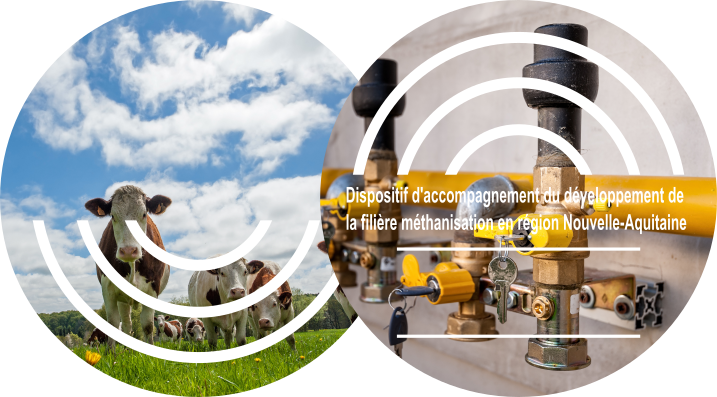 Cette fiche permet de donner une vision d’ensemble de votre projet et de son avancée. Elle se décompose en plusieurs parties : le portage et l’état d’avancée général, le gisement, la valorisation du biogaz, la gestion du digestat, le contexte socio-environnemental, la faisabilité économique, l’aspect réglementaire. Elle vise également à recueillir vos besoins et attentes vis-à-vis du dispositif. Vous devez répondre à l’ensemble des items proposés. Pour certains, le niveau de réponse surligné en jaune correspond au niveau minimum d’information permettant de considérer un projet comme suffisamment mâture pour passer en étude de faisabilité. Ce niveau de réponse correspond également au stade de maturité à partir duquel le projet peut intégrer la base de données du dispositif.Les informations renseignées à ce stade-là du projet ne sont pas engageantes pour le porteur de projet.NB : le niveau minimal d’information requis n’engage pas nécessairement les instances régionales quant à l’attribution d’une aide pour la réalisation d’une étude ou d’un investissement. Ce niveau d’information requis n’est pas le seul pris en compte dans l’évaluation du degré de maturité du projet qui doit conduire à son intégration dans le dispositif MéthaN-Action.Fiche projet à envoyer par mail, remplie informatiquement, à :Juliette.chenel@cuma.fr Juliette CHENEL - Equipe d’animation MéthaN-ActionFédération Régionale des Cuma de Nouvelle-Aquitaine17 cours Xavier Arnozan, 33 000 Bordeaux Cedex06 56 79 64 36Suivi des modifications de la fiche projet :Date				Modifié parIdentification du projetSociété actuellement porteuse du projet :      Commune (département) : Nom Prénom du référent :      Tel. :      e-mail :      Etes-vous accompagné par une structure relais (FP Cuma, Chambre d’agriculture…) ?
Si oui,  laquelle et nom du contact : A quel stade se situe le projet ?Première réflexionRéflexion avancéeEtude de faisabilitéEn recherche de financementEn phase de développementEn cours de réalisation (investissement engagé)En fonctionnementOrganisation du projet :Le projet est-il ..?CollectifIndividuel Présenter succinctement les principaux partenaires du projet (description rapide des activités des exploitations ou des entreprises), et la façon dont ils sont liés au projet (au capital, par contrat…) :GisementUn approvisionnement local et sécurisé par une bonne maîtrise de la ressource doit être recherché. Le(s) porteur(s) du projet ne possède(nt) pas nécessairement la totalité du gisement nécessaire. Des ressources complémentaires peuvent être obtenues auprès de divers fournisseurs de biomasse situés à proximité (grandes surfaces, industries agro-alimentaires, collectivités locales…). Cette option renforce la dimension territoriale du projet mais doit être sécurisée par des contrats engageant les fournisseurs de biomasse sur la nature, le volume et les modalités de livraison des substrats à méthaniser. L’approvisionnement sera encore sécurisé par une estimation des gisements locaux non mobilisés mais éventuellement disponibles en cas de défaillance d’un fournisseur.  Description du projet :Décrivez le plan d’approvisionnement en précisant l’origine, les tonnages annuels et les modes de valorisation ou processus de traitement actuels :En particulier :Est-ce le porteur de projet qui possède le principal gisement ?	  oui	  nonEst-ce le porteur de projet qui possède le plus fort potentiel méthanogène ?	  oui	  nonLe gisement comporte(ra)-t-il des cultures énergétiques ?	  oui	  non       peut-êtreS’agit-il de cultures dédiées ou dérobées :Evaluation :	Pas encore	Pré-étude	Bureau d’études	étudié 	en interne 	spécialisé  Dimensionnement global			 Nature et quantité des gisements disponibles			 Saisonnalité d’approvisionnement			 Périmètre d’approvisionnement 			 Contractualisation avec les fournisseurs			Valorisation du biogazLa valorisation du biogaz est l’unique source de revenus du projet et conditionne donc sa rentabilité. Une évaluation précise et réaliste (avec une  marge de sécurité sur les taux de valorisation) est indispensable avant tout investissement. Il est recommandé d’étudier plusieurs scenarios de valorisation, en gardant à l’esprit que l’intérêt technico-économique des différentes voies peut évoluer à moyen ou long terme : évolution des tarifs d’achats du gaz ou de l’électricité, perte ou arrivée d’utilisateurs de chaleurs, etc. Description du projet :Décrivez les pistes envisagées pour la valorisation du biogaz (cogénération avec puissance moteur, injection avec Merci de préciser la nature et la quantité des énergies fossiles éventuellement substituées par la valorisation du biogaz.Contact établi avec RTE ou gestionnaire réseau ?	0oui0non
Si oui, à quel stade (étude de faisabilité, contractualisation…)Contact établi avec interlocuteur réseau gaz identifié ?	0oui0non
Si oui, à quel stade (étude de faisabilité, contractualisation…)Evaluation :	Pas encore	Pré-étude	Bureau d’études	étudié 	en interne 	spécialisé  Identification de besoins de chaleur sur site			 Identification de besoins de chaleur hors site			 Nécessité de créer un réseau de chaleur			 Taux de couverture du besoin en chaleur			 Possibilité de raccordement au réseau électrique			Possibilité d’injection biogaz dans réseau gaz naturel  		Gestion du digestat Les conditions d’évacuation, les infrastructures de stockage et de traitement ainsi que les débouchés des digestats font partie intégrante d’un projet de méthanisation. Sous réserve de surfaces disponibles adéquates, l’épandage permet d’exploiter les valeurs amendante et fertilisante du digestat.	Pas encore étudié	Pré-étude en interne	Bureau d’études spécialiséDébouchés possibles	000
Surface disponible pour l’épandage	000
Capacité de stockage	000
Options de traitements (séchage, séparation phase...)	000
Prévision d’un plan d’épandage	000
Description du projet : Merci de préciser les modalités de stockage envisagées.Merci de préciser les motivations qui ont conduit à un post traitement le cas échéantL’installation est-elle située en zone vulnérable ?	0 oui0 non
Solution techniqueLes constructeurs proposent différents procédés concernant l’alimentation, le brassage ou la conduite du digesteur. Il n’y a pas de solution unique et les choix techniques doivent tenir compte entre autres de la nature et du volume de la biomasse entrante. Il est toujours intéressant de se renseigner sur les conditions de fonctionnement et retours d’expériences sur diverses installations en fonctionnement.	Pas encore étudié	Pré-étude en interne	Bureau d’études spécialiséDimensionnement des unités fonctionnelles	000
Choix des procédés	000
Dans le cas où un procédé a déjà été défini, avez-vous déjà visité / échangé avec l’exploitant d’une installation similaire ?	0oui0 non
Description du projet : Contexte socio-environnementalLes conditions d’implantation de l’unité de méthanisation doivent être étudiées dès lors que les scénarios de valorisation les plus prometteurs se dessinent. Il s’agit de valider que l’accès au foncier ne représentera pas un obstacle majeur par la suite, quelle qu’en soit la cause (financière, administrative, opposition des riverains…)	Pas encore étudié	Pré-étude en interne	Bureau d’études spécialiséRecherche de sites possibles	000
Accessibilité du foncier (prix et volonté de vendre)	000
Contraintes réglementaires et urbanisme	000
Des actions de communication ont-elles été réalisées ou envisagées pour favoriser l’acceptabilité du projet ? 	       0 oui       0 non
Si oui, lesquelles ?Description du projet :Faisabilité économiqueIl s’agit d’évaluer les investissements, les revenus générés par la valorisation du biogaz, les frais de fonctionnement, les frais financier ainsi que les impôts et taxes. Une première approche économique détermine globalement la faisabilité du projet et/ou le taux de subventions nécessaires pour atteindre l’équilibre économique. Le montage juridique et capitalistique doit également être pris en compte pour affiner l’étude en intégrant les frais financiers (notamment taux d’intérêts des emprunts), le  taux de rentabilité exigé par les investisseurs et la fiscalité (dépend de la structure juridique).	Pas encore étudié	Pré-étude en interne	Bureau d’études spécialiséStructure juridique porteuse du projet	000
Constitution du capital	000
Partenaires financiers	000
Description du projet :RéglementationUne installation de méthanisation est classée sous la rubrique ICPE n°2781. Différentes réglementations relatives à la construction et au suivi de l’installation s’appliquent selon le mode de valorisation retenu. Les procédures de raccordement aux réseaux gaz ou électricité prennent classiquement 6 à 12 mois.	Pas encore étudié	Pré-étude en interne	Bureau d’études spécialiséConnaissance des exigences réglementaires ICPE	000
Procédure de raccordement si cogénération 	000
Procédure de raccordement si injection	000
Procédure si  vente du digestat (homologation, normalisation)	000
Description du projet : MODE D’EMPLOI